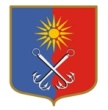 КИРОВСКИЙ МУНИЦИПАЛЬНЫЙ РАЙОНЛЕНИНГРАДСКОЙ ОБЛАСТИАДМИНИСТРАЦИЯОТРАДНЕНСКОГО ГОРОДСКОГО ПОСЕЛЕНИЯП О С Т А Н О В Л Е Н И Е от   «29» апреля  2019  года № 258Об утверждении «Программы профилактики нарушенийобязательных требований МО «Город Отрадное» на 2019 годВ соответствии со ст. 14 Федерального закона от 06.10.2003 г. № 131-ФЗ «Об общих принципах организации местного самоуправления в Российской Федерации», с ч. 1 ст. 8.2. Федерального закона от 26.12.2008 г. № 294-ФЗ «О защите прав юридических лиц и индивидуальных предпринимателей при осуществлении государственного контроля (надзора) и муниципального контроля», в целях предупреждения нарушений юридическими лицами и индивидуальными предпринимателями обязательных требований, устранения причин, факторов и условий, способствующих нарушениям обязательных требований администрация МО «Город Отрадное» постановляет:1. Утвердить «Программу профилактики нарушений обязательных требований МО «Город Отрадное» на 2019 год (Приложение 1).2. Настоящее постановление вступает в силу со дня его официального опубликования.3. Контроль за исполнением настоящего постановления возложить на первого заместителя главы администрации А.В. Аверьянова.Глава администрации 				                                          В.И. ЛетуновскаяРазослано:  в дело - 2, прокуратура,  коммунальный отдел, организационный отделПервый заместитель главы администрации 			      А.В. АверьяновЗаместитель главы администрации по общим вопросам                                                                    И.Н. ЛубинецкаяНачальник управления правого и кадрового обеспечения                                                  Л.В. ЦивилеваНачальник коммунального отдела                                                  М.И. СмирноваНачальник отдела делопроизводства                               	       А.А. ЕмельяноваВедущий специалисткоммунального отдела                                                                       Н.Ю. Умярова                                                                                                                          Приложение к постановлению администрации МО «Город Отрадное»                                                                                                                           от «29» апреля  2019 года № 258                                            ПРОГРАММА          профилактики нарушений обязательных требований                                      МО «Город Отрадное» на 2019 годЦель программыПрограмма профилактики нарушений обязательных требований (далее - Программа) разработана в целях:-  предупреждения нарушений юридическими лицами и индивидуальными предпринимателями обязательных требований, установленных муниципальными правовыми актами, принятыми по вопросам местного значения, а в случаях, если соответствующие виды контроля отнесены федеральными законами к полномочиям органов местного самоуправления, также муниципальный контроль за соблюдением требований, установленных законодательством РФ.- устранения причин, факторов и условий, способствующих нарушениям обязательных требований, установленных законодательством РФ2. Задачи программыЗадачами программы являются:- укрепление системы профилактики нарушений обязательных требований, установленных законодательством РФ;- выявление причин, факторов и условий, способствующих нарушениям обязательных требований, установленных законодательством РФ;- повышение правовой культуры руководителей юридических лиц и индивидуальных предпринимателей3. Ожидаемые конечные результаты реализации программы:Реализация программы позволит:- повысить эффективность профилактической работы, проводимой Администрацией, по предупреждению нарушений организациями и индивидуальными предпринимателями, осуществляющими деятельность на территории муниципального образования Отрадненского городского поселения Кировского муниципального района Ленинградской области (далее – территория поселения), требований законодательства РФ;- улучшить информационное обеспечение деятельности администрации поселения по профилактике и предупреждению нарушений законодательства РФ;- уменьшить общее число нарушений требований законодательства РФ, выявленных посредством организации и проведения проверок организаций и индивидуальных предпринимателей, осуществляющих деятельность на территории поселения4. Сроки и этапы реализации программы – 2019 год.5. Объемы и источники финансирования. Общий объем финансирования – 0,0 рублей.Настоящая Программа определяет мероприятия и сроки реализации мероприятий коммунальным отделом администрации МО «Город Отрадное».Мероприятия по профилактике нарушений№ п/пНаименование мероприятияСрок реализации мероприятияОтветственныйисполнитель1Размещений на официальном сайте администрации МО «Город Отрадное» перечня нормативных правовых актов или их отдельных частей, содержащих обязательные требования, оценка соблюдения которых является предметом муниципального контроля, а также текстов, соответствующих нормативных правовых актовВ течение года(по мере  необходимости)Коммунальный отдел, организационный отдел2Осуществление информирования юридических лиц, индивидуальных предпринимателей по вопросам соблюдения обязательных требований, в том числе посредством разработки и опубликования руководств по соблюдению обязательных требований, проведения семинаров и конференций, разъяснительной работы в средствах массовой информации и иными способами.В случае изменения обязательных требований – подготовка и распространение комментариев о содержании новых нормативных правовых актов, устанавливающих обязательные требования, внесенных изменениях в действующие акты, сроках и порядке вступления их в действие, а также рекомендаций о проведении необходимых организационных, технических мероприятий, направленных на внедрение и обеспечение соблюдения обязательных требованийПостоянно, по мере внесения изменений в нормативные правовые актыКоммунальный отдел3Обеспечение регулярного (не реже одного раза в год) обобщения практики осуществления муниципального контроля и размещение на официальном сайте администрации МО «Город Отрадное», соответствующих обобщений, в том числе с указанием наиболее часто встречающихся случаев нарушений обязательных требований с рекомендациями в отношении мер, которые должны приниматься юридическими лицами в целях недопущения таких нарушений3 кварталКоммунальный отдел, организационный отдел4Выдача предостережений о недопустимости нарушения обязательных требований в соответствии с частями 2, 5-7 статьи 8.2. Федерального закона от 26 декабря 2008 года № 294 ФЗ «О защите прав юридических лиц и индивидуальных предпринимателей при осуществлении государственного контроля (надзора) и муниципального контроля»В течение года (по мере необходимости)Коммунальный отделРазработка и утверждение программы профилактики нарушений обязательных требований при осуществлении муниципального контроля на 2019 годДо 20 декабря 2019 годаКоммунальный отдел